FORMULARZ ZGŁOSZENIOWY NA PARTNERA DODATKOWEGO 2do współpracy w zakresie realizacji projektu, pn. „Branżowe Centrum Umiejętności w Wałbrzychu w dziedzinie Mechatroniki” w ramach Konkursu, pn. „Utworzenie i wsparcie funkcjonowania 120 branżowych centrów umiejętności (BCU), realizujących koncepcję centrów doskonałości zawodowej (CoVEs)”, finansowanego ze środków Europejskiego Instrumentu na rzecz Odbudowy i Zwiększania Odporności (Recovery and Resilience Facility - RRF) w ramach Krajowego Planu Odbudowy i Zwiększania Odporności (KPO)Niniejszą informację otrzymuje Pani/ Pan w związku z obowiązkami określonymi w art. 13 rozporządzenia Parlamentu Europejskiego i Rady (UE) 2016/679 z dnia 27 kwietnia 2016 r. w sprawie ochrony osób fizycznych w związku z przetwarzaniem danych osobowych i w sprawie swobodnego przepływu takich danych oraz uchylenia dyrektywy 95/46/WE (ogólne rozporządzenie o ochronie danych) (Dziennik Urzędowy Unii Europejskiej z dnia 14 maja 2016 r. L 119/1 ze zm. ) – dalej jako RODO:I. INFORMACJA O PODMIOCIEI. INFORMACJA O PODMIOCIEI. INFORMACJA O PODMIOCIE1. Nazwa podmiotu:1. Nazwa podmiotu:1. Nazwa podmiotu:2. Forma organizacyjna:2. Forma organizacyjna:2. Forma organizacyjna:3. NIP:3. NIP:3. NIP:4. Regon:4. Regon:4. Regon:5. Numer KRS lub innego właściwego rejestru:5. Numer KRS lub innego właściwego rejestru:5. Numer KRS lub innego właściwego rejestru:6. Adres siedziby:6. Adres siedziby:6. Adres siedziby:6.1. Województwo:6.1. Województwo:6.1. Województwo:6.2. Miejscowość:6.2. Miejscowość:6.2. Miejscowość:6.3. Ulica:6.3. Ulica:6.3. Ulica:6.4. Numer domu:6.4. Numer domu:6.4. Numer domu:6.5. Numer lokalu:6.5. Numer lokalu:6.5. Numer lokalu:6.6. Kod pocztowy6.6. Kod pocztowy6.6. Kod pocztowy6.7. Adres poczty elektronicznej:6.7. Adres poczty elektronicznej:6.7. Adres poczty elektronicznej:6.8. Adres strony internetowej:6.8. Adres strony internetowej:6.8. Adres strony internetowej:7. Osoba uprawniona do podejmowania decyzji wiążących w imieniu partnera:zgodnie z wpisem do właściwego rejestru lub ewidencji albo upoważnieniem lub pełnomocnictwem.Jeżeli, zgodnie z dokumentami prawnymi określającymi funkcjonowanie podmiotu (np. statut, wpis do KRS, inne)/ do reprezentowania podmiotu konieczny jest podpis więcej niż jednej osoby, to wszystkie uprawnione osoby powinny być wskazane w punkcie 7 po przez dodanie kolejnych ppkt.Jeżeli osoba opatrująca ofertę podpisem działa na podstawie pełnomocnictwa lub upoważnienia, to upoważnienie do reprezentowania podmiotu należy dołączyć do niniejszego formularza.7. Osoba uprawniona do podejmowania decyzji wiążących w imieniu partnera:zgodnie z wpisem do właściwego rejestru lub ewidencji albo upoważnieniem lub pełnomocnictwem.Jeżeli, zgodnie z dokumentami prawnymi określającymi funkcjonowanie podmiotu (np. statut, wpis do KRS, inne)/ do reprezentowania podmiotu konieczny jest podpis więcej niż jednej osoby, to wszystkie uprawnione osoby powinny być wskazane w punkcie 7 po przez dodanie kolejnych ppkt.Jeżeli osoba opatrująca ofertę podpisem działa na podstawie pełnomocnictwa lub upoważnienia, to upoważnienie do reprezentowania podmiotu należy dołączyć do niniejszego formularza.7. Osoba uprawniona do podejmowania decyzji wiążących w imieniu partnera:zgodnie z wpisem do właściwego rejestru lub ewidencji albo upoważnieniem lub pełnomocnictwem.Jeżeli, zgodnie z dokumentami prawnymi określającymi funkcjonowanie podmiotu (np. statut, wpis do KRS, inne)/ do reprezentowania podmiotu konieczny jest podpis więcej niż jednej osoby, to wszystkie uprawnione osoby powinny być wskazane w punkcie 7 po przez dodanie kolejnych ppkt.Jeżeli osoba opatrująca ofertę podpisem działa na podstawie pełnomocnictwa lub upoważnienia, to upoważnienie do reprezentowania podmiotu należy dołączyć do niniejszego formularza.7.1. Imię:7.1. Imię:7.1. Imię:7.2. Nazwisko:7.2. Nazwisko:7.2. Nazwisko:7.3. Numer telefonu:7.3. Numer telefonu:7.3. Numer telefonu:7.4. Adres poczty elektronicznej:7.4. Adres poczty elektronicznej:7.4. Adres poczty elektronicznej:8. Osoba do kontaktów roboczych:8. Osoba do kontaktów roboczych:8. Osoba do kontaktów roboczych:8.1. Imię:8.1. Imię:8.1. Imię:8.2. Nazwisko:8.2. Nazwisko:8.2. Nazwisko:8.3. Numer telefonu:8.3. Numer telefonu:8.3. Numer telefonu:8.4. Adres poczty elektronicznej:8.4. Adres poczty elektronicznej:8.4. Adres poczty elektronicznej:II. ZAKRES FORMALNYII. ZAKRES FORMALNYII. ZAKRES FORMALNYWyszczególnienieWyszczególnienieOpis1.Ogólna charakterystyka kandydata na partnera.Podmiot ma ogólnopolski zasięg działania określony w statucie (według stanu na 15 sierpnia 2022 r.): TAK  NIEPodmiot działa na podstawie: ustawy z dnia 7 kwietnia 1989 r. Prawo o stowarzyszeniach 
(t.j. Dz. U. z 2020 r. poz. 2261, z późn. zm.) lub ustawy z dnia 6 kwietnia 1984 r. o fundacjach 
(t.j. Dz.U. z 2020 r., poz. 2167) lub ustawy z dnia 30 maja 1989 r. o izbach gospodarczych 
(t.j. Dz. U. z 2019 r. poz. 579, z późn. zm.) lub ustawy z dnia 23 maja 1991 r. o organizacjach pracodawców (t.j. Dz. U. z 2022 r. poz. 97, z późn. zm.) lub  ustawy z dnia 22 marca 1989 r. o rzemiośle 
(t.j. Dz. U. z 2020 r. poz. 2159, z późn. zm.) 2.Kandydat realizował w okresie ostatnich 3 lat co najmniej 3 projekty, których efektem było podniesienie jakości kształcenia zawodowego (UWAGA - należy dołączyć stosowne dokumenty potwierdzające spełnienie kryterium, np. wykaz zrealizowanych projektów). TAK NIE3.Kandydat posiada min. 3-letnie  doświadczenie w realizacji projektów edukacyjnych, w roli lidera lub partnera w projektach edukacyjnych dla szkół zawodowych, w tym dla szkoły ponadpodstawowej  prowadzącej kształcenie na kierunku technik-mechatronik (technikum i / lub Branżowa Szkoła I lub II stopnia) (UWAGA - należy dołączyć stosowne dokumenty potwierdzające spełnienie kryterium, np. wykaz zrealizowanych projektów). TAK NIE4.Kandydat posiada co najmniej 3-letnie doświadczenie:w organizacji doradztwa dla uczniów i nauczycieli zajęć z zakresu doradztwa zawodowego, zajęć pozalekcyjnych - zawodowych, szkoleń/kursów zawodowych, staży zawodowych w przedsiębiorstwach, itp.;w organizacji  kształcenia dorosłych (szkolenia zawodowe i doradztwo zawodowe); w udokumentowanej współpracy z pracodawcami i przedsiębiorcami, w tym z podmiotami prowadzącymi działalność na terenie Wałbrzyskiej Specjalnej Strefie Ekonomicznej Invest-Park Sp. z o.o.(UWAGA - należy dołączyć stosowne dokumenty potwierdzające spełnienie kryterium). TAK NIE5.Kandydat posiada doświadczenie w organizacji i/lub uczestnictwie jako członek w lokalnych Partnerstwach zrzeszających m.in. szkoły zawodowe, organizacje pozarządowe, pracodawców i lokalne instytucji rynku pracy i działających na rzecz współpracy w zakresie rozwoju szkolnictwa zawodowego
(UWAGA – należy dołączyć stosowne dokumenty potwierdzające spełnienie kryterium). 	 TAK NIEIII. ZAKRES MERYTORYCZNYIII. ZAKRES MERYTORYCZNYIII. ZAKRES MERYTORYCZNY1.Zgodność działania kandydata na partnera z celami partnerstwa.Zgodność działania kandydata na partnera z celami partnerstwa.2.Opis koncepcji udziału w Projekcie (w tym informacja nt. oferowanego wkładu partnera w realizację celu partnerstwa (ludzki, organizacyjny, techniczny i/lub finansowy), propozycja realizacji działań określonych w pkt. II ogłoszenia o naborze Partnera do projektu wraz z szacunkowym kosztem realizacji działań w ramach projektu podanym przez kandydata z możliwą dokładnością.Opis koncepcji udziału w Projekcie (w tym informacja nt. oferowanego wkładu partnera w realizację celu partnerstwa (ludzki, organizacyjny, techniczny i/lub finansowy), propozycja realizacji działań określonych w pkt. II ogłoszenia o naborze Partnera do projektu wraz z szacunkowym kosztem realizacji działań w ramach projektu podanym przez kandydata z możliwą dokładnością.2a.Opis koncepcji udziału w Projekcie (w tym informacja nt. oferowanego wkładu partnera w realizację celu partnerstwa (ludzki, organizacyjny, techniczny i/lub finansowy) w tym wykaz osób określonych w pkt. III ogłoszenia o naborze Partnera, którymi dysponuje kandydat na partnera wraz z informacjami na temat ich liczby, kwalifikacji zawodowych, doświadczenia, wykształcenia oraz wskazaniem czynności jakie mogą realizować w ProjekciePotencjał kadrowy, tym:• informacje na temat kwalifikacji zawodowych, doświadczenia zawodowego oraz wykształcenia osób realizujących projekt, • wskazanie sposobu wykorzystania potencjału kadrowego w ramach projektu.- należy uwzględnić wyłącznie osoby, które na dzień składania zgłoszenia będą mogły być zaangażowane w realizację projektu.Opis koncepcji udziału w Projekcie (w tym informacja nt. oferowanego wkładu partnera w realizację celu partnerstwa (ludzki, organizacyjny, techniczny i/lub finansowy) w tym wykaz osób określonych w pkt. III ogłoszenia o naborze Partnera, którymi dysponuje kandydat na partnera wraz z informacjami na temat ich liczby, kwalifikacji zawodowych, doświadczenia, wykształcenia oraz wskazaniem czynności jakie mogą realizować w ProjekciePotencjał kadrowy, tym:• informacje na temat kwalifikacji zawodowych, doświadczenia zawodowego oraz wykształcenia osób realizujących projekt, • wskazanie sposobu wykorzystania potencjału kadrowego w ramach projektu.- należy uwzględnić wyłącznie osoby, które na dzień składania zgłoszenia będą mogły być zaangażowane w realizację projektu.2a.2b.Opis propozycji realizacji działań określonych w pkt. II ogłoszenia o naborze Partnera do projektu wraz z szacunkowym kosztem realizacji działań w ramach projektu podanym przez kandydata z możliwą dokładnością.Opis propozycji realizacji działań określonych w pkt. II ogłoszenia o naborze Partnera do projektu wraz z szacunkowym kosztem realizacji działań w ramach projektu podanym przez kandydata z możliwą dokładnością.2b.III. OświadczeniaOświadczam, że dane zawarte w niniejszym zgłoszeniu są zgodne z prawdą.Oświadczam, że posiadam aktualną wiedzę na temat działań na rzecz wdrażania polityki z zakresu kształcenia zawodowego w Polsce.Oświadczam, że instytucja, którą reprezentuję nie zalega z uiszczaniem podatków, jak również z opłacaniem składek na ubezpieczenie społeczne i zdrowotne, Fundusz Pracy, Państwowy Fundusz Rehabilitacji Osób Niepełnosprawnych lub innych należności wymaganych odrębnymi przepisami.Oświadczam, że podmiot, który reprezentuję nie podlega wykluczeniu z możliwości otrzymania dofinansowania, w tym wykluczeniu, o którym mowa w art. 207 ust. 4 ustawy z dnia 27 sierpnia 2009 r. o finansach publicznych (tekst jedn. Dz.U. z 2022 r., poz. 1634 z późn. zm.).Oświadczam, że podmiot, który reprezentuję nie jest podmiotem powiązanym z Wnioskodawcą w rozumieniu Załącznika I do rozporządzenia Komisji (UE) nr 651/2014 z dnia 17 czerwca 2014 r. uznającego niektóre rodzaje pomocy za zgodne z rynkiem wewnętrznym w zastosowaniu art. 107 i 108 Traktatu (Dz. Urz. UE L 187 z dnia 26.06.2014 r.).Oświadczam, że wyrażam zgodę na udostępnienie informacji o wyborze instytucji, którą reprezentuję - w przypadku zaproszenia do negocjacji i/lub wyboru do pełnienia funkcji Partnera.Oświadczam, że w przypadku wyboru do pełnienia funkcji Partnera deklaruję współpracę z Gminą Wałbrzych - miastem na prawach powiatu (Ostateczny odbiorca wsparcia) podczas przygotowania przedsięwzięcia.IV. ZałącznikiDokumenty  potwierdzające status prawny podmiotu i umocowanie osób go reprezentujących (wymienić):--- (..)Inne (wymienić)--- (…)Data wypełnienia formularza:Podpis i pieczęć osoby/osób upoważnionej/ych do podejmowania decyzji wiążących: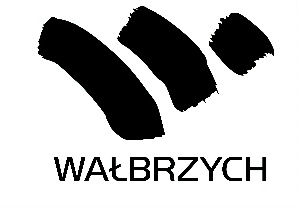 URZĄD MIEJSKI W WAŁBRZYCHUPL. MAGISTRACKI 1,  58-300 WAŁBRZYCHTEL. 74/66 55 100, FAX 74/66 55 118www.um.walbrzych.plwww.bip.um.walbrzych.pl  Informacja o przetwarzaniu danych osobowych w związku z naborem Partnera do projektu Informacja o przetwarzaniu danych osobowych w związku z naborem Partnera do projektu Informacja o przetwarzaniu danych osobowych w związku z naborem Partnera do projektu TOŻSAMOŚĆ I DANE KONTAKTOWE ADMINISTRATORAAdministratorem Pani/Pana danych osobowych jest Prezydent Miasta Wałbrzycha, Pl. Magistracki 1, 58 – 300 Wałbrzych, tel. 74 66 55 100, um@um.walbrzych.plAdministratorem Pani/Pana danych osobowych jest Prezydent Miasta Wałbrzycha, Pl. Magistracki 1, 58 – 300 Wałbrzych, tel. 74 66 55 100, um@um.walbrzych.plDANE KONTAKTOWE INSPEKTORA OCHRONY DANYCHAdministrator wyznaczył Inspektora Ochrony Danych, z którym może się Pani/Pan skontaktować poprzez e - mail: iodo@um.walbrzych.pl, telefonicznie pod numerem 74 665 53 59 lub pisemnie na adres siedziby administratora. Z inspektorem ochrony danych można się kontaktować we wszystkich sprawach dotyczących przetwarzania danych osobowych oraz korzystania z praw związanych z przetwarzaniem danych.Administrator wyznaczył Inspektora Ochrony Danych, z którym może się Pani/Pan skontaktować poprzez e - mail: iodo@um.walbrzych.pl, telefonicznie pod numerem 74 665 53 59 lub pisemnie na adres siedziby administratora. Z inspektorem ochrony danych można się kontaktować we wszystkich sprawach dotyczących przetwarzania danych osobowych oraz korzystania z praw związanych z przetwarzaniem danych.CELE PRZETWARZANIADane osobowe będą przetwarzane w celu przeprowadzenia naboru Partnera do projektu. Dane osobowe w zakresie numeru telefonu i adresu e-mail będą przetwarzane w celu zapewnienia szybkiej komunikacji związanej z realizowanym naborem.Dane osobowe będą przetwarzane w celu przeprowadzenia naboru Partnera do projektu. Dane osobowe w zakresie numeru telefonu i adresu e-mail będą przetwarzane w celu zapewnienia szybkiej komunikacji związanej z realizowanym naborem.PODSTAWA PRAWNA PRZETWARZANIAPani/Pana dane osobowe będą przetwarzane na podstawie:- art. 6 ust. 1 lit. e) RODO - przetwarzanie jest niezbędne do wykonania zadania realizowanego w interesie publicznym lub w ramach sprawowania władzy publicznej powierzonej administratorowi, na podstawie ustawy z dnia 28 kwietnia 2022 r. o zasadach realizacji zadań finansowanych ze środków europejskich w perspektywie finansowej 2021-2027,- art. 6 ust. 1 lit a – dobrowolna zgoda w przypadku danych w zakresie numeru telefonu i adresu e-mail. Zgoda może zostać wycofana w dowolnym momencie. Podanie tych danych osobowych będzie traktowane jako zgoda na ich przetwarzanie. Pani/Pana dane osobowe będą przetwarzane na podstawie:- art. 6 ust. 1 lit. e) RODO - przetwarzanie jest niezbędne do wykonania zadania realizowanego w interesie publicznym lub w ramach sprawowania władzy publicznej powierzonej administratorowi, na podstawie ustawy z dnia 28 kwietnia 2022 r. o zasadach realizacji zadań finansowanych ze środków europejskich w perspektywie finansowej 2021-2027,- art. 6 ust. 1 lit a – dobrowolna zgoda w przypadku danych w zakresie numeru telefonu i adresu e-mail. Zgoda może zostać wycofana w dowolnym momencie. Podanie tych danych osobowych będzie traktowane jako zgoda na ich przetwarzanie. ODBIORCY DANYCHPani/Pana dane mogą zostać udostępniane podmiotom i osobom upoważnionym na podstawie przepisów prawa. Ponadto Pani/Pana dane mogą być ujawnione podmiotom, z którymi administrator zawarł umowę na świadczenie usług serwisowych dla systemów informatycznych wykorzystywanych przy ich przetwarzaniu, w tym firmie MADKOM S.A. Pani/Pana dane mogą zostać udostępniane podmiotom i osobom upoważnionym na podstawie przepisów prawa. Ponadto Pani/Pana dane mogą być ujawnione podmiotom, z którymi administrator zawarł umowę na świadczenie usług serwisowych dla systemów informatycznych wykorzystywanych przy ich przetwarzaniu, w tym firmie MADKOM S.A. OKRES PRZECHOWYWANIA DANYCHPani/Pana dane osobowe będą przechowywane przez okresy zgodne z kategoriami archiwalnymi, o których mowa w załączniku Nr 2 do rozporządzenia Prezesa Rady Ministrów z dnia 18 stycznia 2011 r. w sprawie instrukcji kancelaryjnej, jednolitych rzeczowych wykazów akt oraz instrukcji w sprawie organizacji i zakresu działania archiwów zakładowych (Dz. U. z 2011 r. Nr 14, poz. 67).Pani/Pana dane osobowe będą przechowywane przez okresy zgodne z kategoriami archiwalnymi, o których mowa w załączniku Nr 2 do rozporządzenia Prezesa Rady Ministrów z dnia 18 stycznia 2011 r. w sprawie instrukcji kancelaryjnej, jednolitych rzeczowych wykazów akt oraz instrukcji w sprawie organizacji i zakresu działania archiwów zakładowych (Dz. U. z 2011 r. Nr 14, poz. 67).PRAWA PODMIOTÓW DANYCHPrzysługuje Pani/Panu prawo dostępu do treści swoich danych oraz prawo ich sprostowania, żądania usunięcia lub ograniczenia przetwarzania, prawo wniesienia sprzeciwu wobec przetwarzania. W przypadku kiedy podstawą przetwarzania Pani/Pana danych osobowych jest zgoda, przysługuje Pani/Panu prawo do jej wycofania w dowolnym momencie. Wycofanie zgody nie wpływa na zgodność z prawem przetwarzania, którego dokonano na podstawie zgody przed jej wycofaniem.Przysługuje Pani/Panu prawo dostępu do treści swoich danych oraz prawo ich sprostowania, żądania usunięcia lub ograniczenia przetwarzania, prawo wniesienia sprzeciwu wobec przetwarzania. W przypadku kiedy podstawą przetwarzania Pani/Pana danych osobowych jest zgoda, przysługuje Pani/Panu prawo do jej wycofania w dowolnym momencie. Wycofanie zgody nie wpływa na zgodność z prawem przetwarzania, którego dokonano na podstawie zgody przed jej wycofaniem.PRAWO WNIESIENIA SKARGI DO ORGANU NADZORCZEGOMa Pani/Pan prawo wniesienia skargi do organu nadzorczego -  Prezesa Urzędu Ochrony Danych Osobowych, gdy uzna Pani/Pan, iż przetwarzanie dotyczących Pani/Pana danych osobowych narusza przepisy prawa.Ma Pani/Pan prawo wniesienia skargi do organu nadzorczego -  Prezesa Urzędu Ochrony Danych Osobowych, gdy uzna Pani/Pan, iż przetwarzanie dotyczących Pani/Pana danych osobowych narusza przepisy prawa.INFORMACJA O DOWOLNOŚCI LUB OBOWIĄZKU PODANIA DANYCHPodanie danych jest niezbędne w celu przeprowadzenia naboru  na podstawie  ustawy z dnia 28 kwietnia 2022 r. o zasadach realizacji zadań finansowanych ze środków europejskich w perspektywie finansowej 2021-2027,Podanie danych osobowych w zakresie numeru telefonu i adresu e-mail jest dobrowolne nie podanie tych danych może uniemożliwić kontakt telefoniczny i za pośrednictwem poczty elektronicznej. Podanie danych jest niezbędne w celu przeprowadzenia naboru  na podstawie  ustawy z dnia 28 kwietnia 2022 r. o zasadach realizacji zadań finansowanych ze środków europejskich w perspektywie finansowej 2021-2027,Podanie danych osobowych w zakresie numeru telefonu i adresu e-mail jest dobrowolne nie podanie tych danych może uniemożliwić kontakt telefoniczny i za pośrednictwem poczty elektronicznej. 